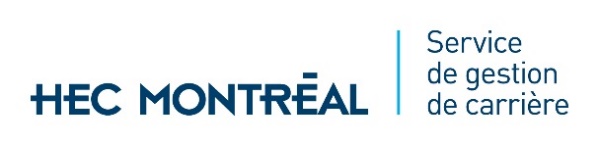 Exemple de lettre de présentation : candidature pour un poste en consultationÉtape 1 : analyse du posteVous ferez l'expérience de la consultation en gestion en travaillant à d'importants problèmes de gestion au sein de l'une de nos équipes clients ou en participant à l'un de nos projets de recherche et développement. Les analystes en gestion sont des consultants au sein des équipes interdisciplinaires que nous formons pour répondre aux besoins des clients. Non seulement cette approche fondée sur des équipes est-elle la meilleure façon de servir les clients, c'est aussi la meilleure façon pour vous d'apprendre la consultation et de renforcer vos compétences professionnelles et en affaires. En tant que membre de l'équipe, vous travaillerez en collaboration avec les consultants principaux dans tous les aspects du processus de consultation : depuis la détermination des problèmes et la recherche de solutions, jusqu'à leur présentation aux équipes de haute direction et à la collaboration avec les clients pour mettre en œuvre les recommandations de l'équipe. Travailler chez ABC inc. est à la fois stimulant et enrichissant, mais c'est également une occasion sans précédent de perfectionner vos aptitudes en recherche, en résolution de problèmes et en relations interpersonnelles. Vous pourriez être appelé à travailler dans n'importe lequel des secteurs industriels que nous servons et dans n'importe quel domaine fonctionnel. Exigences du poste: Nos bureaux canadiens à Montréal, Toronto, Calgary et Vancouver, ainsi que certains de nos bureaux ailleurs dans le monde  recherchent des étudiants qui obtiendront leur diplôme en 20XX, ayant des antécédents démontrés de rendement scolaire et de réalisations parascolaires exceptionnels. Vous devez posséder une aptitude pour les chiffres, l'analyse critique et la résolution de problèmes, en plus d'avoir des habiletés interpersonnelles supérieures. En outre, ABC inc. apprécie l'ingéniosité, la créativité, la ténacité, l'indépendance d'esprit, l'énergie, le sens des responsabilités et la confiance en soi.  Étape 2 : rédaction de la lettre (prochaine page)Montréal, le 5 janvier 20XXMadame Christine ChamberlandConseillère en ressources humainesABC inc.Adresse, si disponibleMontréal, Québec, Code postalObjet : Candidature pour le poste d’analyste Madame Chamberland,C’est avec grand intérêt que je vous présente ma candidature pour le poste d’analyste pour votre bureau de Montréal. La réputation et les valeurs de votre firme, les personnes de votre équipe que j’ai rencontrées dans vos présentations à HEC Montréal, ainsi que les recherches que j’ai réalisées, ont stimulé mon intérêt à me joindre à l’une des firmes les plus réputées au monde.Je complète présentement la dernière année d’une maîtrise en sciences de la gestion, spécialisation Stratégie, avec une moyenne de 4.1/4.3. Cette formation fait suite à un B.A.A. en finance avec une moyenne de 3.75/4.3. Mes réalisations scolaires et personnelles m’ont valu plusieurs distinctions et bourses d’excellence.Au cours des dernières années, j’ai acquis des expériences diversifiées auprès d’entreprises dynamiques, de la PME à grande entreprise. Également, j’ai fait un semestre d’études au Royaume-Uni où j’ai transigé avec des compagnies américaines et européennes. Actuellement, je complète un mémoire sur les enjeux et la gestion de propriété intellectuelle au sein d’une entreprise en FINTECH, ce qui me permet de perfectionner mes compétences en analyse de stratégie d’organisation, tout en participant à la conduite d’entrevues et l’élaboration de plans d’action présentés à la haute direction. Mes différentes expériences à titre de consultant en stratégie et technologie m’ont permis d’acquérir aussi des expériences en gestion de projets et consultation. Mes habiletés interpersonnelles, ma ténacité, mon dynamisme ainsi que ma forte capacité d’intégration interdisciplinaire ont toujours su me démarquer. Toujours à la recherche de défis, mes différentes implications professionnelles et associatives au sein de … en tant que leader m’ont amené à faire face à des contextes compétitifs et à la gestion de projets complexes. Tout au long de mon parcours, mes employeurs et mes collègues ont souligné ma passion pour l’apprentissage, pour le dépassement et pour la réussite, ainsi que ma capacité à résoudre des problèmes complexes de façon créative. De plus, mes expériences professionnelles m’ont amené à effectuer beaucoup de recherche, de rédaction de rapports, d’analyse financière et stratégique ainsi qu’à communiquer efficacement les résultats sous forme orale et écrite, autant en anglais qu’en français. C’est pourquoi je suis convaincu d’avoir les atouts nécessaires pour me joindre à votre équipe. Je vous remercie de l’attention apportée à ma candidature et vous prie de recevoir l’expression de mes sentiments les meilleurs.SignatureTéléphone ou courriel